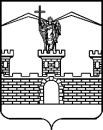 АДМИНИСТРАЦИЯ ЛАБИНСКОГО ГОРОДСКОГО ПОСЕЛЕНИЯЛАБИНСКОГО РАЙОНАП О С Т А Н О В Л Е Н И Еот 27.09.2017								                                       № 1222г. ЛабинскО подготовке проекта планировки и проекта межевания на газификацию северной части Лабинского городского поселения Лабинского районаВ целях обеспечения устойчивого развития и рационального использования территории, выделения элементов планировочной структуры, в соответствии со статьей 46 Градостроительного кодекса Российской Федерации, на основании Генерального плана Лабинского городского поселения Лабинского района, утвержденного решением Совета Лабинского городского поселения Лабинского района от 29 марта 2013 года № 202/56 «Об утверждении генерального плана Лабинского городского поселения Лабинского района» (в редакции от 24 декабря 2015 года № 102/25), Правил землепользования и застройки Лабинского городского поселения Лабинского района, утвержденных решением Совета Лабинского городского поселения от 29 декабря 2013 года № 246/71                             «Об утверждении правил землепользования и застройки Лабинского городского поселения Лабинского района» (в редакции от 6 июля 2017 года № 203/56),                             п о с т а н о в л я ю:1.	Подготовить проект планировки и проект межевания на газификацию северной части Лабинского городского поселения Лабинского района.2.	Отделу архитектуры, градостроительства и развития инфраструктуры администрации Лабинского городского поселения Лабинского района (Глазунов) подготовить необходимые исходные данные для разработки проекта, указанного в пункте 1 настоящего постановления.3.	Отделу делопроизводства администрации (Переходько) настоящее постановление опубликовать на сайте «Лабинск-официальный» по адресу: http://лабинск-официальный.рф и разместить на официальном сайте администрации Лабинского городского поселения Лабинского района http://www.labinsk-city.ru в информационно-телекоммуникационной сети «Интернет».4.	Контроль за выполнением настоящего постановления оставляю за собой.5.	Постановление вступает в силу со дня его официального опубликования.Глава администрацииЛабинского городского поселения					       А.Н. Матыченко